ПОЛОЖЕНИЕо Чемпионате мира среди студентовпо универсальному боюКалужская область, г.Медынь27 октября - 1 ноября 2014годФИАУ2014 г. I. ОБЩИЕ ПОЛОЖЕНИЯОсновные цели и  задачи Чемпионата мира среди студентов по универсальному бою:дальнейшая  популяризация «Универсального Боя» среди студентов и расширение географии стран-участниц;укрепление международных спортивных связей и обмен опытом между зарубежными ВУЗами и национальными федерациями;определение сильнейших спортсменов-студентов мира по «Универсальному Бою».II.МЕСТО И СРОКИ ПРОВЕДЕНИЯСоревнования проводятся с 27 октября по 1 ноября 2014 года.Место проведения:  Калужская область, г.Медынь, ул. Кирова, 100, ДПСКЕ «Русский Бой».  III. ОРГАНИЗАТОРЫ МЕРОПРИЯТИЯ         Общее руководство проведением Чемпионата мира возлагается на Оргкомитет и Международную любительскую федерацию «Универсальный бой». Непосредственное руководство проведением соревнований осуществляется главной судейской коллегией.           Главный судья Чемпионата – председатель судейской коллегии ФИАУ, судья международной категории экстра-класса Чумляков А.П. (Россия).Главный секретарь Чемпионата – по назначению.IV. ТРЕБОВАНИЯ К УЧАСТНИКАМ И УСЛОВИЯ ПРОВЕДЕНИЯ СОРЕВНОВАНИЙК участию в Соревнованиях допускаются команды ВУЗов стран-участниц. В состав команды ВУЗа могут входить:- студенты любой (очной, вечерней, заочной) формы обучения ВУЗов;- аспиранты, ординаторы любой (очной, заочной) формы обучения ВУЗов;- выпускники ВУЗов любой (очной, вечерней, заочной) формы обучения, получившие диплом об образовании государственного образца в 2013-14годах.Возраст участников не должен превышать 27 лет на 1 января текущего года.К участию в командных соревнованиях допускаются команды мужчин и женщин ВУЗов всех стран-участниц.Состав команды ВУЗа:женщины: 48 кг, 52 кг, 57 кг, 63 кг, 70 кг, 78 кг, 78+ кг, руководитель и тренер команды;мужчины: 60 кг, 65 кг, 70 кг, 75 кг, 80 кг, 85 кг, 90 кг, 95 кг, 95+ кг, руководитель и тренер команды.Количественный состав спортсменов от каждого ВУЗа комплектуется из 9 (мужчины) и 7(женщины) весовых категорий в каждой дисциплине и составляет не более 16 человек. V. ПРОГРАММА СОРЕВНОВАНИЙСоревнования лично-командные.27 октября  –до 14.00 - прибытие, размещение команд;с 14.00 до 16.30 -  работа комиссии по допуску участников  и взвешивание;с 17.00 до 18.00 -  жеребьевка участников.Участники, опоздавшие к завершению комиссии по допуску участников  и  взвешиванию, к участию в соревнованиях не допускаются.   28 октября  –  10.00 - предварительные поединки по лёгкому универсальному бою до ½ финала;18.00 -  торжественное открытие соревнований;19.00 – продолжение полуфинальных поединков до определения финалистов во всех весовых категориях. 29 октября –10.00 -  финальные поединки по лёгкому универсальному бою; 14.30 - награждение победителей и призёров по лёгкому универсальному бою; с 17 до 18.30 - взвешивание и  комиссия по допуску участников;с 19.00 до 21.00 - жеребьевка по классическому универсальному  бою.Участники, опоздавшие к завершению комиссии по допуску участников  и   взвешиванию, к участию в соревнованиях не допускаются.30 октября  – 10.00 -  предварительные поединки по классическому универсальному бою; 15.00 - продолжение предварительных поединков по универсальному бою до ½ финала.31 октября –10.00  -  полуфинальные поединки;15.00 - продолжение полуфинальных поединков до определения финалистов во всех весовых категориях.1 ноября – 10.00  -  проведение финальных поединков по универсальному бою.По завершении соревнований - подведение итогов, награждение победителей, торжественное закрытие  соревнований. Отъезд команд.VI. УСЛОВИЯ ПРОВЕДЕНИЯСоревнования проводятся в соответствии с Правилами соревнований по «Универсальному Бою», утвержденными на Конгрессе ФИАУ.         В каждой весовой категории разыгрываются 1 место, 2 место и два 3-их места.Командный зачет среди команд ВУЗов определяется по наибольшей сумме набранных очков, согласно правилам Соревнований.VII. НАГРАЖДЕНИЕПобедители и призеры Соревнований в личных видах программы награждаются медалями и дипломами Международной любительской федерации «Универсальный бой».Команды ВУЗов, занявшие в командном зачете с 1 по 3 место, награждаются кубками и дипломами Международной любительской федерации «Универсальный бой».Тренеры спортсменов - победителей Соревнований в личных видах программы и тренеры команд-победителей награждаются дипломами Международной любительской федерации «Универсальный бой»..VIII. УСЛОВИЯ ФИНАНСИРОВАНИЯ         Аккредитация каждого спортсмена на соревнованиях составляет 30 евро  в рублях по курсу Центрального Банка РФ на день оплаты с каждого участника.Спортсмены, уплатившие аккредитацию для участия в Чемпионате мира по легкому универсальному бою, освобождаются от взноса в Чемпионате мира по  классическому универсальному бою.          Всем командам иметь с собой два национальных флага и гимн страны на CD для церемонии открытия, закрытия и награждения. Расходы по командированию участников Соревнований (проезд в оба конца, суточные в пути, питание и проживание в дни соревнований, страхование) обеспечивают командирующие организации.IX. ОБЕСПЕЧЕНИЕ БЕЗОПАСНОСТИ УЧАСТНИКОВ И ЗРИТЕЛЕЙСоревнования проводятся на объектах спорта, отвечающих требованиям соответствующих нормативных правовых актов, действующих на территории Российской Федерации и направленных на обеспечение общественного порядка и безопасности участников и зрителей, при наличии актов готовности объектов спорта к проведению физкультурного мероприятия, утвержденных в установленном порядке.X. СТРАХОВАНИЕ УЧАСТНИКОВУчастие в Соревнованиях осуществляется только при наличии договора (оригинала) о страховании жизни и здоровья от несчастных случаев, который представляется в комиссию по допуску на каждого участника в день приезда.XI. ПОДАЧА ЗАЯВОК НА УЧАСТИЕ         Настоящее Положение является вызовом на Чемпионат мира среди студентов. В день приезда в комиссию по допуску участников Соревнований подаются следующие документы:-  заявка в двух экземплярах  от ВУЗа по форме, согласно Приложению № 1;- документ, удостоверяющий личность спортсмена;- страховой полис от несчастного случая на период проведения Чемпионата мира на каждого спортсмена; - студенческий билет или зачетная книжка (с отметкой дневного отделения), или заверенная копия диплома об окончании вуза в 2013-2014 году.XII. УСЛОВИЯ ПРОЖИВАНИЯ И ПРОЕЗДАБронирование мест в гостиницах производится заранее по телефонам: +7 (48433)22351, 21101.  E-mail: 84843321101@mail.ruПроезд: С Киевского вокзала электричкой до станции «Малоярославец», далее на рейсовом автобусе или такси до г.Медынь Калужская область, ул.Кирова, 100.Для своевременного оформления въезда в Россию иностранным участникам Чемпионата необходимо подтвердить свое участие не позднее 1 октября  2014г. с указанием паспортных данных (ксерокопии паспортов) всех членов делегации, места учебы, домашнего и электронного  адреса, номера мобильного, авиа- или ж/д билета. Данное положение размещено в Интернете на сайте ФИАУ: www.unifight.ru    www.unifight.com   на русском и  английском языках.Предварительные заявки на участие в Соревнованиях высылаются до 10 октября  2014 года  по адресу: unifight1@mail.ru irina_unifight@mail.ru max_unifight@mail.ru    Телефон/факс8(495)9122731, тел. 8(495) 9129057Приложение № 1ЗАЯВКАна участие в Чемпионате мира среди студентов по универсальному боюНазвание команды____________________________________________________________________________(ВУЗ, страна)Всего допущено________________человек_______________________________________________________________________________________        ФИО и подпись врачаПечать медицинского учреждения, в котором спортсмены проходили диспансеризациюТренер(руководитель команды)__________________________________________	                                                                              подпись, ФИО 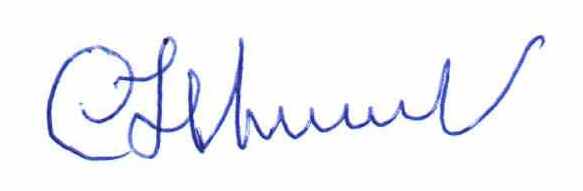 «УТВЕРЖДАЮ»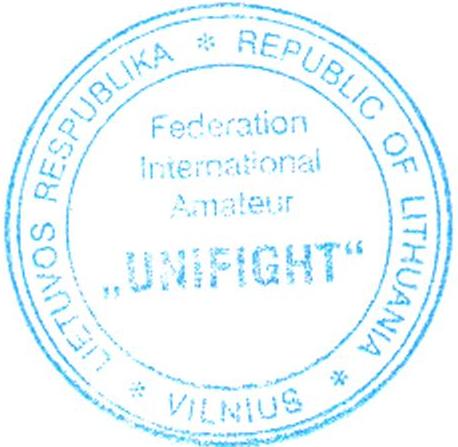 Президент Международной любительской федерации «Универсальный бой»___________________С.П.Новиков  «17»_июля  2014г.ГостиницаПроживание с человека/сутки«Возрождение -1»950 рублей«Возрождение -2»1300 рублей3-х разовое питание500 рублей№ФИОспортсменаЛайт/классикаГод, датарожденияВесоваякатегорияСпорт.разрядФ.И.О.(тренера)Подпись ипечать врача№ФИОспортсменаЛайт/классикаГод, датарожденияВесоваякатегорияСпорт.разрядФ.И.О.(тренера)Подпись ипечать врача12345678